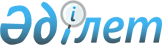 Теміртау қалалық мәслихатының 2010 жылғы 24 желтоқсандағы 34 сессиясының N 34/5 "2011-2013 жылдарға арналған қалалық бюджет туралы" шешіміне өзгерістер мен толықтыру енгізу туралыҚарағанды облысы Теміртау қалалық мәслихатының 2011 жылғы 10 тамыздағы N 41/4 шешімі. Қарағанды облысы Теміртау қаласының Әділет басқармасында 2011 жылғы 24 тамызда N 8-3-122 тіркелді

      Қазақстан Республикасының 2008 жылғы 4 желтоқсандағы Бюджет кодексіне, Қазақстан Республикасының 2001 жылғы 23 қаңтардағы "Қазақстан Республикасындағы жергілікті мемлекеттік басқару және өзін-өзі басқару туралы" Заңына, Қарағанды облыстық мәслихатының 2011 жылғы 29 шілдедегі ХХХVІ сессиясының "Қарағанды облыстық мәслихатының 2010 жылғы 13 желтоқсандағы ХХХ сессиясының "2011-2013 жылдарға арналған облыстық бюджет туралы" N 359 шешіміне өзгерістер енгізу туралы" N 419, Нормативтік құқықтық актілерді мемлекеттік тіркеу тізілімінде N 1897 болып тіркелген шешіміне сәйкес қалалық мәслихат ШЕШІМ ЕТТІ:



      1. Теміртау қалалық мәслихатының 2010 жылғы 24 желтоқсандағы 34 сессиясының N 34/5 "2011-2013 жылдарға арналған қалалық бюджет туралы" шешіміне (Нормативтік құқықтық актілерді мемлекеттік тіркеу тізілімінде N 8-3-112 болып тіркелген, 2011 жылғы 17 қаңтардағы N 1 "Второе счастье" газетінде жарияланған, Теміртау қалалық мәслихатының 2011 жылғы 25 наурыздағы 37 сессиясының N 37/4 "Теміртау қалалық мәслихатының 2010 жылғы 24 желтоқсандағы 34 сессиясының N 34/5 "2011-2013 жылдарға арналған қалалық бюджет туралы" шешіміне өзгерістер мен толықтырулар енгізу туралы" шешімімен өзгерістер мен толықтырулар енгізілген, тіркелген нөмірі 8-3-116, 2011 жылғы 12 сәуірдегі N 4 "Второе счастье" газетінде жарияланған, Теміртау қалалық мәслихатының 2011 жылғы 9 маусымдағы 39 сессиясының N 39/5 "Теміртау қалалық мәслихатының 2010 жылғы 24 желтоқсандағы 34 сессиясының N 34/5 "2011-2013 жылдарға арналған қалалық бюджет туралы" шешіміне өзгерістер енгізу туралы" шешімімен өзгерістер енгізілген, тіркелген нөмірі 8-3-120, 2011 жылғы 1 шілдедегі N 7 "Второе счастье" газетінде жарияланған) келесі өзгерістер мен толықтыру енгізілсін:



      1) 1-тармақта:

      1) тармақшадағы:

      "9 024 300" сандары "9 072 320" сандарымен ауыстырылсын;

      "765 741" сандары "813 761" сандарымен ауыстырылсын;

      2) тармақшадағы:

      "9 218 050" сандары "9 266 070" сандарымен ауыстырылсын;



      2) 2-тармақта:

      "765 741" сандары "813 761" сандарымен ауыстырылсын;

      "31 000" сандары "30 830" сандарымен ауыстырылсын;

      "124 387" сандары "172 387" сандарымен ауыстырылсын;

      он алтыншы азатжолдағы "." тыныс белгісі ";" тыныс белгісімен ауыстырылсын;

      келесі мазмұндағы азатжолмен толықтырылсын:

      "қала маңындағы және ауданішілік жолаушылар тасымалын ұйымдастыруға 190 мың теңге сомасында.";



      3) 7-тармақта:

      "22 481" сандары "9 754" сандарымен ауыстырылсын;



      4) көрсетілген шешімнің 1, 5-қосымшалары осы шешімнің 1, 2-қосымшаларына сәйкес жаңа редакцияда жазылсын.



      2. Осы шешім 2011 жылғы 1 қаңтардан бастап қолданысқа енеді.      Сессия төрағасы                            Ф. Валеев      Мәслихат хатшысы                           А. Аркатов      КЕЛІСІЛДІ      "Теміртау қаласының экономика және

      бюджеттік жоспарлау бөлімі" мемлекеттік

      мекемесі бастығының міндетін атқарушы

      А. Сыдықова

      2011 жылғы 10 тамыз

Теміртау қалалық мәслихатының

2011 жылғы 10 тамыздағы

41 сессиясының N 41/4 шешіміне

1-қосымшаТеміртау қалалық мәслихатының

2010 жылғы 24 желтоқсандағы

34 сессиясының N 34/5 шешіміне

1-қосымша 

2011 жылға арналған қалалық бюджет

Теміртау қалалық мәслихатының

2011 жылғы 10 тамыздағы

41 сессиясының N 41/4 шешіміне

2-қосымшаТеміртау қалалық мәслихатының

2010 жылғы 24 желтоқсандағы

34 сессиясының N 34/5 шешіміне

5-қосымша 

Ақтау кентінің 2011 жылы Ақтау кенті әкімінің аппараты және қалалық бюджеттік бағдарламалардың басқа әкімшілері арқылы қаржыландырылатын бюджеттік бағдарламаларының тізбесі
					© 2012. Қазақстан Республикасы Әділет министрлігінің «Қазақстан Республикасының Заңнама және құқықтық ақпарат институты» ШЖҚ РМК
				СанатыСанатыСанатыСанатыСомасы (мың теңге)СыныбыСыныбыСыныбыСомасы (мың теңге)Ішкі сыныбыІшкі сыныбыСомасы (мың теңге)АтауларыСомасы (мың теңге)12345І. Кірістер90723201Салықтық түсімдер814517201Табыс салығы34992772Жеке табыс салығы349927703Әлеуметтік салық27720481Әлеуметтік салық277204804Меншікке салынатын салықтар16287091Мүлікке салынатын салықтар7132443Жер салығы6439764Көлік құралдарына салынатын салық27148905Тауарларға, жұмыстарға және қызметтерге салынатын iшкi салықтар2010962Акциздер137163Табиғи және басқа ресурстарды пайдаланғаны үшiн түсетiн түсiмдер1177864Кәсiпкерлiк және кәсiби қызметтi жүргiзгенi үшiн алынатын алымдар525535Ойын бизнесіне салық1704108Заңдық мәнді іс-әрекеттерді жасағаны және (немесе) оған уәкілеттігі бар мемлекеттік органдар немесе лауазымды адамдар құжаттар бергені үшін алынатын міндетті төлемдер440421Мемлекеттік баж440422Салықтық емес түсімдер2530001Мемлекеттік меншіктен түсетін түсімдер214431Мемлекеттік кәсіпорындардың таза кірісі бөлігіндегі түсімдер8705Мемлекет меншігіндегі мүлікті жалға беруден түсетін кірістер2057304Мемлекеттік бюджеттен қаржыландырылатын, сондай-ақ Қазақстан Республикасы Ұлттық Банкінің бюджетінен (шығыстар сметасынан) ұсталатын және қаржыландырылатын мемлекеттік мекемелер салатын айыппұлдар, өсімпұлдар, санкциялар, өндіріп алулар6181Мұнай секторы ұйымдарынан түсетін түсімдерді қоспағанда, мемлекеттік бюджеттен қаржыландырылатын, сондай-ақ Қазақстан Республикасы Ұлттық Банкінің бюджетінен (шығыстар сметасынан) ұсталатын және қаржыландырылатын мемлекеттік мекемелер салатын айыппұлдар, өсімпұлдар, санкциялар, өндіріп алулар61806Басқа да салықтық емес түсiмдер32391Басқа да салықтық емес түсiмдер32393Негізгі капиталды сатудан түсетін түсімдер8808703Жердi және материалдық емес активтердi сату880871Жерді сату783962Материалдық емес активтерді сату96914Трансферттердің түсімдері81376102Мемлекеттiк басқарудың жоғары тұрған органдарынан түсетiн трансферттер8137612Облыстық бюджеттен түсетiн трансферттер813761Функционалдық топФункционалдық топФункционалдық топФункционалдық топФункционалдық топСомасы (мың теңге)Кіші функционалдық топКіші функционалдық топКіші функционалдық топКіші функционалдық топСомасы (мың теңге)ӘкімшіӘкімшіӘкімшіСомасы (мың теңге)БағдарламаБағдарламаСомасы (мың теңге)АтауларыСомасы (мың теңге)123456II. Шығындар926607001Жалпы сипаттағы мемлекеттiк қызметтер2963041Мемлекеттiк басқарудың жалпы функцияларын орындайтын өкiлдi, атқарушы және басқа органдар239766112Аудан (облыстық маңызы бар қала) мәслихатының аппараты24731001Аудан (облыстық маңызы бар қала) мәслихатының қызметін қамтамасыз ету жөніндегі қызметтер19035003Мемлекеттік органдардың күрделі шығыстары5696122Аудан (облыстық маңызы бар қала) әкімінің аппараты191247001Аудан (облыстық маңызы бар қала) әкімінің қызметін қамтамасыз ету жөніндегі қызметтер169726002Ақпараттық жүйелер құру450003Мемлекеттік органдардың күрделі шығыстары21071123Қаладағы аудан, аудандық маңызы бар қала, кент, ауыл (село), ауылдық (селолық) округ әкімінің аппараты23788001Қаладағы аудан, аудандық маңызы бар қаланың, кент, ауыл (село), ауылдық (селолық) округ әкімінің қызметін қамтамасыз ету жөніндегі қызметтер23208024Ақпараттық жүйелер құру5802Қаржылық қызмет21694452Ауданның (облыстық маңызы бар қаланың) қаржы бөлімі21694001Аудандық (облыстық маңызы бар қалалық) бюджетті орындау және коммуналдық меншікті басқару саласындағы мемлекеттік саясатты іске асыру жөніндегі қызметтер15534003Салық салу мақсатында мүлікті бағалауды жүргізу3787011Коммуналдық меншікке түскен мүлікті есепке алу, сақтау, бағалау және сату1605018Мемлекеттік органдардың күрделі шығыстары7685Жоспарлау және статистикалық қызмет34844453Ауданның (облыстық маңызы бар қаланың) экономика және бюджеттік жоспарлау бөлімі34844001Экономикалық саясатты, мемлекеттік жоспарлау жүйесін қалыптастыру және дамыту және ауданды (облыстық маңызы бар қаланы) басқару саласындағы мемлекеттік саясатты іске асыру жөніндегі қызметтер27739004Мемлекеттік органдардың күрделі шығыстары710502Қорғаныс123221Әскери мұқтаждар7602122Аудан (облыстық маңызы бар қала) әкімінің аппараты7602005Жалпыға бірдей әскери міндетті атқару шеңберіндегі іс-шаралар76022Төтенше жағдайлар жөнiндегi жұмыстарды ұйымдастыру4720122Аудан (облыстық маңызы бар қала) әкімінің аппараты4720006Аудан (облыстық маңызы бар қала) ауқымындағы төтенше жағдайлардың алдын алу және оларды жою4573007Аудандық (қалалық) ауқымдағы дала өрттерінің, сондай-ақ мемлекеттік өртке қарсы қызмет органдары құрылмаған елдi мекендерде өрттердің алдын алу және оларды сөндіру жөніндегі іс-шаралар14703Қоғамдық тәртіп, қауіпсіздік, құқықтық, сот, қылмыстық-атқару қызметі467531Құқық қорғау қызметi46753458Ауданның (облыстық маңызы бар қаланың) тұрғын үй-коммуналдық шаруашылығы, жолаушылар көлігі және автомобиль жолдары бөлімі46753021Елдi мекендерде жол жүрісі қауiпсiздiгін қамтамасыз ету4675304Білім беру35958371Мектепке дейiнгi тәрбие және оқыту900621471Ауданның (облыстық маңызы бар қаланың) білім, дене шынықтыру және спорт бөлімі900621003Мектепке дейінгі тәрбие ұйымдарының қызметін қамтамасыз ету849489025Мектеп мұғалімдеріне және мектепке дейінгі ұйымдардың тәрбиешілеріне біліктілік санаты үшін қосымша ақының көлемін ұлғайту511322Бастауыш, негізгі орта және жалпы орта білім беру2589860471Ауданның (облыстық маңызы бар қаланың) білім, дене шынықтыру және спорт бөлімі2589860004Жалпы білім беру2405439005Балалар мен жеткіншектерге қосымша білім беру1844214Техникалық және кәсіптік, орта білімнен кейінгі білім беру23416471Ауданның (облыстық маңызы бар қаланың) білім, дене шынықтыру және спорт бөлімі23416007Кәсіптік оқытуды ұйымдастыру234169Бiлiм беру саласындағы өзге де қызметтер81940471Ауданның (облыстық маңызы бар қаланың) білім, дене шынықтыру және спорт бөлімі81940009Ауданның (облыстық маңызы бар қаланың) мемлекеттік білім беру мекемелер үшін оқулықтар мен оқу-әдiстемелiк кешендерді сатып алу және жеткізу23879020Жетім баланы (жетім балаларды) және ата-аналарының қамқорынсыз қалған баланы (балаларды) күтіп-ұстауға асыраушыларына (қамқоршыларына) ай сайынғы ақшалай қаражат төлемдері5806105Денсаулық сақтау35102Халықтың денсаулығын қорғау3510471Ауданның (облыстық маңызы бар қаланың) білім, дене шынықтыру және спорт бөлімі3510024Қазақстан Республикасы Денсаулық сақтау саласын дамытудың 2011-2015 жылдарға арналған "Саламатты Қазақстан" мемлекеттік бағдарламасы шеңберінде іс-шаралар өткізу351006Әлеуметтiк көмек және әлеуметтiк қамсыздандыру4033122Әлеуметтiк көмек376558451Ауданның (облыстық маңызы бар қаланың) жұмыспен қамту және әлеуметтік бағдарламалар бөлімі304538002Еңбекпен қамту бағдарламасы53968003Қайтыс болған Совет Одағының батырларын, "Халық қаһармандарын", Социалистік Еңбек ерлерін, Даңқ Орденінің үш дәрежесімен және "Отан" орденімен марапатталған соғыс ардагерлері мен мүгедектерін жерлеу рәсімдері бойынша қызмет көрсету60005Мемлекеттік атаулы әлеуметтік көмек3715006Тұрғын үй көмегі7219007Жергілікті өкілетті органдардың шешімі бойынша мұқтаж азаматтардың жекелеген топтарына әлеуметтік көмек73634010Үйден тәрбиеленіп оқытылатын мүгедек балаларды материалдық қамтамасыз ету1922013Белгіленген тұрғылықты жері жоқ тұлғаларды әлеуметтік бейімдеу22795014Мұқтаж азаматтарға үйде әлеуметтiк көмек көрсету4821601618 жасқа дейінгі балаларға мемлекеттік жәрдемақылар6176017Мүгедектерді оңалту жеке бағдарламасына сәйкес, мұқтаж мүгедектерді міндетті гигиеналық құралдарымен қамтамасыз етуге және ымдау тілі мамандарының, жеке көмекшілердің қызмет көрсету70479023Жұмыспен қамту орталықтарының қызметін қамтамасыз ету16354471Ауданның (облыстық маңызы бар қаланың) білім, дене шынықтыру және спорт бөлімі72020012Жергілікті өкілді органдардың шешімі бойынша білім беру ұйымдарының күндізгі оқу нысанында мен тәрбиеленушілерді қоғамдық көлікте (таксиден басқа) жеңілдікпен жол жүру түрінде әлеуметтік қолдау720209Әлеуметтiк көмек және әлеуметтiк қамтамасыз ету салаларындағы өзге де қызметтер26754451Ауданның (облыстық маңызы бар қаланың) жұмыспен қамту және әлеуметтік бағдарламалар бөлімі26754001Жергілікті деңгейде халық үшін әлеуметтік бағдарламаларды жұмыспен қамтуды қамтамасыз етуді іске асыру саласындағы мемлекеттік саясатты іске асыру жөніндегі қызметтер25806011Жәрдемақыларды және басқа да әлеуметтік төлемдерді есептеу, төлеу мен жеткізу бойынша қызметтерге ақы төлеу94807Тұрғын үй-коммуналдық шаруашылық20038701Тұрғын үй шаруашылығы629632458Ауданның (облыстық маңызы бар қаланың) тұрғын үй-коммуналдық шаруашылығы, жолаушылар көлігі және автомобиль жолдары бөлімі10993002Мемлекеттiк қажеттiлiктер үшiн жер учаскелерiн алып қою, соның iшiнде сатып алу жолымен алып қою және осыған байланысты жылжымайтын мүлiктi иелiктен айыру10993472Ауданның (облыстық маңызы бар қаланың) құрылыс, сәулет және қала құрылысы бөлімі618639003Мемлекеттік коммуналдық тұрғын үй қорының тұрғын үй құрылысы және (немесе) сатып алу375768004Инженерлік коммуникациялық инфрақұрылымды дамыту және жайластыру70484018Жұмыспен қамту 2020 бағдарламасы шеңберінде инженерлік коммуникациялық инфрақұрылымдардың дамуы1723872Коммуналдық шаруашылық296422123Қаладағы аудан, аудандық маңызы бар қала, кент, ауыл (село), ауылдық (селолық) округ әкімінің аппараты22900014Елді мекендерді сумен жабдықтауды ұйымдастыру22900458Ауданның (облыстық маңызы бар қаланың) тұрғын үй-коммуналдық шаруашылығы, жолаушылар көлігі және автомобиль жолдары бөлімі101455012Сумен жабдықтау және су бөлу жүйесінің қызмет етуі63180026Ауданның (облыстық маңызы бар қаланың) коммуналдық меншігіндегі жылу жүйелерін қолдануды ұйымдастыру38275472Ауданның (облыстық маңызы бар қаланың) құрылыс, сәулет және қала құрылысы бөлімі172067005Коммуналдық шаруашылығын дамыту4987006Сумен жабдықтау жүйесін дамыту1670803Елді-мекендерді көркейту1077816123Қаладағы аудан, аудандық маңызы бар қала, кент, ауыл (село), ауылдық (селолық) округ әкімінің аппараты8509008Елді мекендерде көшелерді жарықтандыру7032009Елді мекендердің санитариясын қамтамасыз ету899011Елді мекендерді абаттандыру мен көгалдандыру578458Ауданның (облыстық маңызы бар қаланың) тұрғын үй-коммуналдық шаруашылығы, жолаушылар көлігі және автомобиль жолдары бөлімі809364015Елдi мекендердегі көшелердi жарықтандыру270582016Елдi мекендердiң санитариясын қамтамасыз ету33826017Жерлеу орындарын күтiп-ұстау және туысы жоқтарды жерлеу4081018Елдi мекендердi абаттандыру және көгалдандыру500875472Ауданның (облыстық маңызы бар қаланың) құрылыс, сәулет және қала құрылысы бөлімі259943007Қаланы және елді мекендерді көркейтуді дамыту25994308Мәдениет, спорт, туризм және ақпараттық кеңістiк3747921Мәдениет саласындағы қызмет126890123Қаладағы аудан, аудандық маңызы бар қала, кент, ауыл (село), ауылдық (селолық) округ әкімінің аппараты11205006Жергілікті деңгейде мәдени-демалыс жұмыстарын қолдау11205455Ауданның (облыстық маңызы бар қаланың) мәдениет және тілдерді дамыту бөлімі115685003Мәдени-демалыс жұмысын қолдау1156852Спорт132926471Ауданның (облыстық маңызы бар қаланың) білім, дене шынықтыру және спорт бөлімі132926013Ұлттық және бұқаралық спорт түрлерін дамыту118091014Аудандық (облыстық маңызы бар қалалық) деңгейде спорттық жарыстар өткiзу9175015Әртүрлi спорт түрлерi бойынша аудан (облыстық маңызы бар қала) құрама командаларының мүшелерiн дайындау және олардың облыстық спорт жарыстарына қатысуы56603Ақпараттық кеңiстiк85888455Ауданның (облыстық маңызы бар қаланың) мәдениет және тілдерді дамыту бөлімі73125006Аудандық (қалалық) кiтапханалардың жұмыс iстеуi71430007Мемлекеттік тілді және Қазақстан халықтарының басқа да тілдерін дамыту1695456Ауданның (облыстық маңызы бар қаланың) ішкі саясат бөлімі12763002Газеттер мен журналдар арқылы мемлекеттік ақпараттық саясат жүргізу жөніндегі қызметтер9015005Телерадио хабарларын тарату арқылы мемлекеттік ақпараттық саясатты жүргізу жөніндегі қызметтер37489Мәдениет, спорт, туризм және ақпараттық кеңiстiктi ұйымдастыру жөнiндегi өзге де қызметтер29088455Ауданның (облыстық маңызы бар қаланың) мәдениет және тілдерді дамыту бөлімі6391001Жергілікті деңгейде тілдерді және мәдениетті дамыту саласындағы мемлекеттік саясатты іске асыру жөніндегі қызметтер6253010Мемлекеттік органдардың күрделі шығыстары138456Ауданның (облыстық маңызы бар қаланың) ішкі саясат бөлімі22697001Жергілікті деңгейде ақпарат, мемлекеттілікті нығайту және азаматтардың әлеуметтік сенімділігін қалыптастыру саласында мемлекеттік саясатты іске асыру жөніндегі қызметтер19257003Жастар саясаты саласындағы өңірлік бағдарламаларды iске асыру344010Ауыл, су, орман, балық шаруашылығы, ерекше қорғалатын табиғи аумақтар, қоршаған ортаны және жануарлар дүниесін қорғау, жер қатынастары197721Ауыл шаруашылығы8990474Ауданның (облыстық маңызы бар қаланың) ауыл шаруашылығы және ветеринария бөлімі8990001Жергілікті деңгейде ауыл шаруашылығы және ветеринария саласындағы мемлекеттік саясатты іске асыру жөніндегі қызметтер8262003Мемлекеттік органдардың күрделі шығыстары74007Қаңғыбас иттер мен мысықтарды аулауды және жоюды ұйымдастыру6546Жер қатынастары9981463Ауданның (облыстық маңызы бар қаланың) жер қатынастары бөлімі9981001Аудан (облыстық маңызы бар қала) аумағында жер қатынастарын реттеу саласындағы мемлекеттік саясатты іске асыру жөніндегі қызметтер99819Ауыл, су, орман, балық шаруашылығы және қоршаған ортаны қорғау мен жер қатынастары саласындағы өзге де қызметтер801474Ауданның (облыстық маңызы бар қаланың) ауыл шаруашылығы және ветеринария бөлімі801013Эпизоотияға қарсы іс-шаралар жүргізу80111Өнеркәсіп, сәулет, қала құрылысы және құрылыс қызметі178352Сәулет, қала құрылысы және құрылыс қызметі17835472Ауданның (облыстық маңызы бар қаланың) құрылыс, сәулет және қала құрылысы бөлімі17835001Жергілікті деңгейде құрылыс, сәулет және қала құрылысы саласындағы мемлекеттік саясатты іске асыру жөніндегі қызметтер14156013Аудан аумағында қала құрылысын дамытудың кешенді схемаларын, аудандық (облыстық) маңызы бар қалалардың, кенттердің және өзге де ауылдық елді мекендердің бас жоспарларын әзірлеу3201015Мемлекеттік органдардың күрделі шығыстары47812Көлiк және коммуникация4853191Автомобиль көлiгi481864123Қаладағы аудан, аудандық маңызы бар қала, кент, ауыл (село), ауылдық (селолық) округ әкімінің аппараты33110013Аудандық маңызы бар қалаларда, кенттерде, ауылдарда (селоларда), ауылдық (селолық) округтерде автомобиль жолдарының жұмыс істеуін қамтамасыз ету33110458Ауданның (облыстық маңызы бар қаланың) тұрғын үй-коммуналдық шаруашылығы, жолаушылар көлігі және автомобиль жолдары бөлімі448754022Көлік инфрақұрылымын дамыту16570023Автомобиль жолдарының жұмыс істеуін қамтамасыз ету4321849Көлiк және коммуникациялар саласындағы өзге де қызметтер3455458Ауданның (облыстық маңызы бар қаланың) тұрғын үй-коммуналдық шаруашылығы, жолаушылар көлігі және автомобиль жолдары бөлімі3455024Кентiшiлiк (қалаiшiлiк) және ауданiшiлiк қоғамдық жолаушылар тасымалдарын ұйымдастыру345513Басқалар956243Кәсiпкерлiк қызметтi қолдау және бәсекелестікті қорғау11393469Ауданның (облыстық маңызы бар қаланың) кәсіпкерлік бөлімі11393001Жергілікті деңгейде кәсіпкерлік пен өнеркәсіпті дамыту саласындағы мемлекеттік саясатты іске асыру жөніндегі қызметтер11316004Мемлекеттік органдардың күрделі шығыстары779Басқалар84231451Ауданның (облыстық маңызы бар қаланың) жұмыспен қамту және әлеуметтік бағдарламалар бөлімі5460022"Бизнестің жол картасы - 2020" бағдарламасы шеңберінде жеке кәсіпкерлікті қолдау5460452Ауданның (облыстық маңызы бар қаланың) қаржы бөлімі9754012Ауданның (облыстық маңызы бар қаланың) жергілікті атқарушы органының резерві9754453Ауданның (облыстық маңызы бар қаланың) экономика және бюджеттік жоспарлау бөлімі11786003Жергілікті бюджеттік инвестициялық жобалардың және концессиялық жобалардың техникалық-экономикалық негіздемелерін әзірлеу және оған сараптама жүргізу11786458Ауданның (облыстық маңызы бар қаланың) тұрғын үй-коммуналдық шаруашылығы, жолаушылар көлігі және автомобиль жолдары бөлімі41631001Жергілікті деңгейде тұрғын үй-коммуналдық шаруашылығы, жолаушылар көлігі және автомобиль жолдары саласындағы мемлекеттік саясатты іске асыру жөніндегі қызметтер37427013Мемлекеттік органдардың күрделі шығыстары4204471Ауданның (облыстық маңызы бар қаланың) білім, дене шынықтыру және спорт бөлімі15600001Білім, дене шынықтыру және спорт бөлімі қызметін қамтамасыз ету1560015Трансферттер19108201Трансферттер1910820452Ауданның (облыстық маңызы бар қаланың) қаржы бөлімі1910820006Нысаналы пайдаланылмаған (толық пайдаланылмаған) трансферттерді қайтару468007Бюджеттік алулар1910352III. Таза бюджеттік кредиттеу434000Бюджеттік кредиттер43400007Тұрғын үй-коммуналдық шаруашылық4340001Тұрғын үй шаруашылығы434000472Ауданның (облыстық маңызы бар қаланың) құрылыс, сәулет және қала құрылысы бөлімі434000003Мемлекеттік коммуналдық тұрғын үй қорының тұрғын үй құрылысы және (немесе) сатып алу434000Бюджеттік кредиттерді өтеу0IV. Қаржы активтерімен операциялар бойынша сальдо-3000Қаржы активтерін сатып алу06Мемлекеттің қаржы активтерін сатудан түсетін түсімдер300001Мемлекеттің қаржы активтерін сатудан түсетін түсімдер30001Қаржы активтерін ел ішінде сатудан түсетін түсімдер3000V. Бюджет тапшылығы (профициті)-624750VI. Бюджет тапшылығын қаржыландыру (профицитін пайдалану)6247507Қарыздар түсімі43400001Мемлекеттік ішкі қарыздар4340002Қарыз алу келісім-шарттары43400003Ауданның (облыстық маңызы бар қаланың) жергілікті атқарушы органы алатын қарыздар43400016Қарыздарды өтеу708441Қарыздарды өтеу70844452Ауданның (облыстық маңызы бар қаланың) қаржы бөлімі70844008Жергілікті атқарушы органның жоғары тұрған бюджет алдындағы борышын өтеу70844Бюджет қаражатының пайдаланылатын қалдықтары261594Функционалдық топФункционалдық топФункционалдық топФункционалдық топФункционалдық топСомасы (мың теңге)Кіші функционалдық топКіші функционалдық топКіші функционалдық топКіші функционалдық топСомасы (мың теңге)ӘкімшіӘкімшіӘкімшіСомасы (мың теңге)БағдарламаБағдарламаСомасы (мың теңге)АтауларыСомасы (мың теңге)123456ІІ. Шығындар37473901Жалпы сипаттағы мемлекеттiк қызметтер23788123Қаладағы аудан, аудандық маңызы бар қала, кент, ауыл (село), ауылдық (селолық) округ әкімінің аппараты23788001Қаладағы аудан, аудандық маңызы бар қаланың, кент, ауыл (село), ауылдық (селолық) округ әкімінің қызметін қамтамасыз ету жөніндегі қызметтер23208024Ақпараттық жүйелер құру58002Қорғаныс1472Төтенше жағдайлар жөнiндегi жұмыстарды ұйымдастыру147122Аудан (облыстық маңызы бар қала) әкімінің аппараты147007Аудандық (қалалық) ауқымдағы дала өрттерінің, сондай-ақ мемлекеттік өртке қарсы қызмет органдары құрылмаған елдi мекендерде өрттердің алдын алу және оларды сөндіру жөніндегі іс-шаралар14704Бiлiм беру2482231Мектепке дейiнгi тәрбие және оқыту31644471Ауданның (облыстық маңызы бар қаланың) білім, дене шынықтыру және спорт бөлімі31644003Мектепке дейінгі тәрбие ұйымдарының қызметін қамтамасыз ету27553025Мектеп мұғалімдеріне және мектепке дейінгі ұйымдардың тәрбиешілеріне біліктілік санаты үшін қосымша ақы көлемін ұлғайту40912Бастауыш, негізгі орта және жалпы орта білім беру211954471Ауданның (облыстық маңызы бар қаланың) білім, дене шынықтыру және спорт бөлімі211954004Жалпы білім беру174787005Балалар мен жеткіншектерге қосымша білім беру371679Бiлiм беру саласындағы өзге де қызметтер4625471Ауданның (облыстық маңызы бар қаланың) білім, дене шынықтыру және спорт бөлімі4625009Ауданның (облыстық маңызы бар қаланың) мемлекеттік білім беру мекемелер үшін оқулықтар мен оқу-әдiстемелiк кешендерді сатып алу және жеткізу462505Денсаулық сақтау3242Халықтың денсаулығын қорғау324471Ауданның (облыстық маңызы бар қаланың) білім, дене шынықтыру және спорт бөлімі324024Қазақстан Республикасы Денсаулық сақтау саласын дамытудың 2011-2015 жылдарға арналған "Саламатты Қазақстан" мемлекеттік бағдарламасы шеңберінде іс-шаралар өткізу32406Әлеуметтiк көмек және әлеуметтiк қамсыздандыру208712Әлеуметтiк көмек20724451Ауданның (облыстық маңызы бар қаланың) жұмыспен қамту және әлеуметтік бағдарламалар бөлімі20724002Еңбекпен қамту бағдарламасы6400005Мемлекеттік атаулы әлеуметтік көмек250006Тұрғын үй көмегі3700007Жергілікті өкілетті органдардың шешімі бойынша азаматтардың жекелеген топтарына әлеуметтік көмек3185010Үйден тәрбиеленіп оқытылатын мүгедек балаларды материалдық қамтамасыз ету125014Мұқтаж азаматтарға үйде әлеуметтiк көмек көрсету235601618 жасқа дейінгі балаларға мемлекеттік жәрдемақылар2370017Мүгедектерді оңалту жеке бағдарламасына сәйкес, мұқтаж мүгедектерді міндетті гигиеналық құралдармен қамтамасыз етуге, және ымдау тілі мамандарының, жеке көмекшілердің қызмет көрсету23389Әлеуметтiк көмек және әлеуметтiк қамтамасыз ету салаларындағы өзге де қызметтер147011Жәрдемақыларды және басқа да әлеуметтік төлемдерді есептеу, төлеу мен жеткізу бойынша қызметтерге ақы төлеу14707Тұрғын үй-коммуналдық шаруашылық318092Коммуналдық шаруашылық22900123Қаладағы аудан, аудандық маңызы бар қала, кент, ауыл (село), ауылдық (селолық) округ әкімінің аппараты22900014Елді мекендерді сумен жабдықтауды ұйымдастыру229003Елді-мекендерді көркейту8909123Қаладағы аудан, аудандық маңызы бар қала, кент, ауыл (село), ауылдық (селолық) округ әкімінің аппараты8509008Елдi мекендердегі көшелердi жарықтандыру7032009Елдi мекендердiң санитариясын қамтамасыз ету899011Елдi мекендердi абаттандыру және көгалдандыру578472Ауданның (облыстық маңызы бар қаланың) құрылыс, сәулет және қала құрылысы бөлімі400007Қаланы және елді мекендерді көркейтуді дамыту40008Мәдениет, спорт, туризм және ақпараттық кеңістiк130121Мәдениет саласындағы қызмет11205123Қаладағы аудан, аудандық маңызы бар қала, кент, ауыл (село), ауылдық (селолық) округ әкімінің аппараты11205006Жергілікті деңгейде мәдени-демалыс жұмыстарын қолдау112053Ақпараттық кеңiстiк1807455Ауданның (облыстық маңызы бар қаланың) мәдениет және тілдерді дамыту бөлімі1807006Аудандық (қалалық) кiтапханалардың жұмыс iстеуi180712Көлiк және коммуникация365651Автомобиль көлiгi33110123Қаладағы аудан, аудандық маңызы бар қала, кент, ауыл (село), ауылдық (селолық) округ әкімінің аппараты33110013Аудандық маңызы бар қалаларда, кенттерде, ауылдарда (селоларда), ауылдық (селолық) округтерде автомобиль жолдарының жұмыс істеуін қамтамасыз ету331109Көлiк және коммуникациялар саласындағы өзге де қызметтер3455458Ауданның (облыстық маңызы бар қаланың) тұрғын үй-коммуналдық шаруашылығы, жолаушылар көлігі және автомобиль жолдары бөлімі3455024Кентiшiлiк (қалаiшiлiк) және ауданiшiлiк қоғамдық жолаушылар тасымалдарын ұйымдастыру3455